Application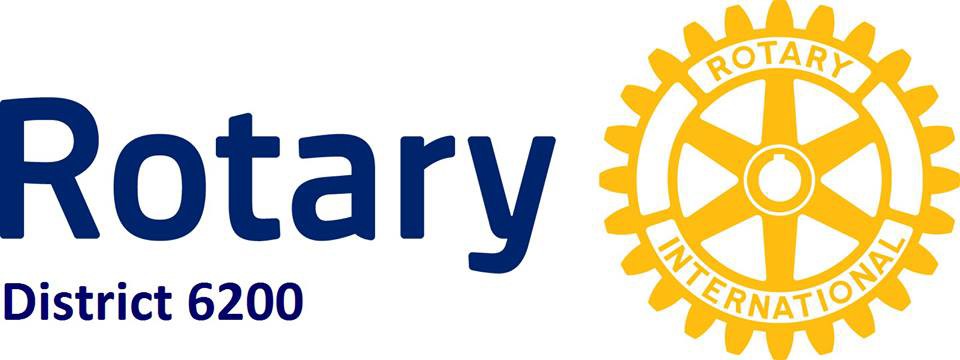 Rotary Youth Leadership AwardMust be submitted by May 1stJune 6 - June 9, 2019 - Bayou Segnette State Park 7777 Westbank Expy, Westwego, LA 70094Club RYLA Chairperson Information:    Sponsoring Rotary Club RYLA Club Chairperson Email                                                                                                                                                                                                      (PLEASE  TYPE  OR  PRINT CLEARLY,  UNREADABLE APPLICATIONS  WILL BE REJECTED)Applicant’s Full Name  Mailing Address                                                                                                                                                                                                                        City   State   Zip Code            Grade   Age  GPA School Attended Email   T-Shirt Size                                           Home Phone   Mobile                                Emergency Daytime Phone                                                     ACADEMIC ACCOMPLISHMENTS: (Honor Roll, Awards, Accelerated/Special Classes)OTHER SCHOOL ACTIVITIES AND RECOGNITIONS: (Positions held and responsibilities undertaken) SPORTS PARTICIPATION: (Number of years. levels of competition and honors)OUTSIDE SCHOOL INTEREST,  SERVICE ACTIVITIES,   HOBBIES AND RECREATIONWORK  EXPERIENCE:  ( Summers and After School) OPTIONAL: (Write a short essay on why you think the Rotary Youth Leadership Award will be a good experience for you.)APPLICATIONS MUST BE SIGNED AND HAVE A CURRENT PHOTO ATTACHED.PARENTSSIGNATURE                                                                                                  DATE                    